Stół na metalowym stelażu 2700x800mm.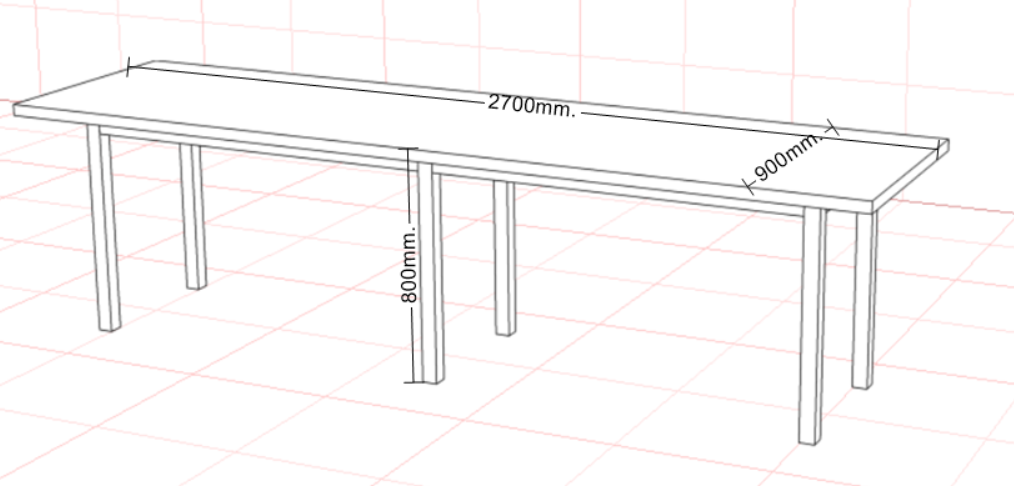 Materiały:- Płyta laminowana SwissKrono 36mm. Dąb Słoneczny (D4033OW)- Stelaż metalowy lakierowany proszkowo- Stopki regulowane